Feladó:Váci egyházmegyés DiakónusokEgerFoglár u. 6.3300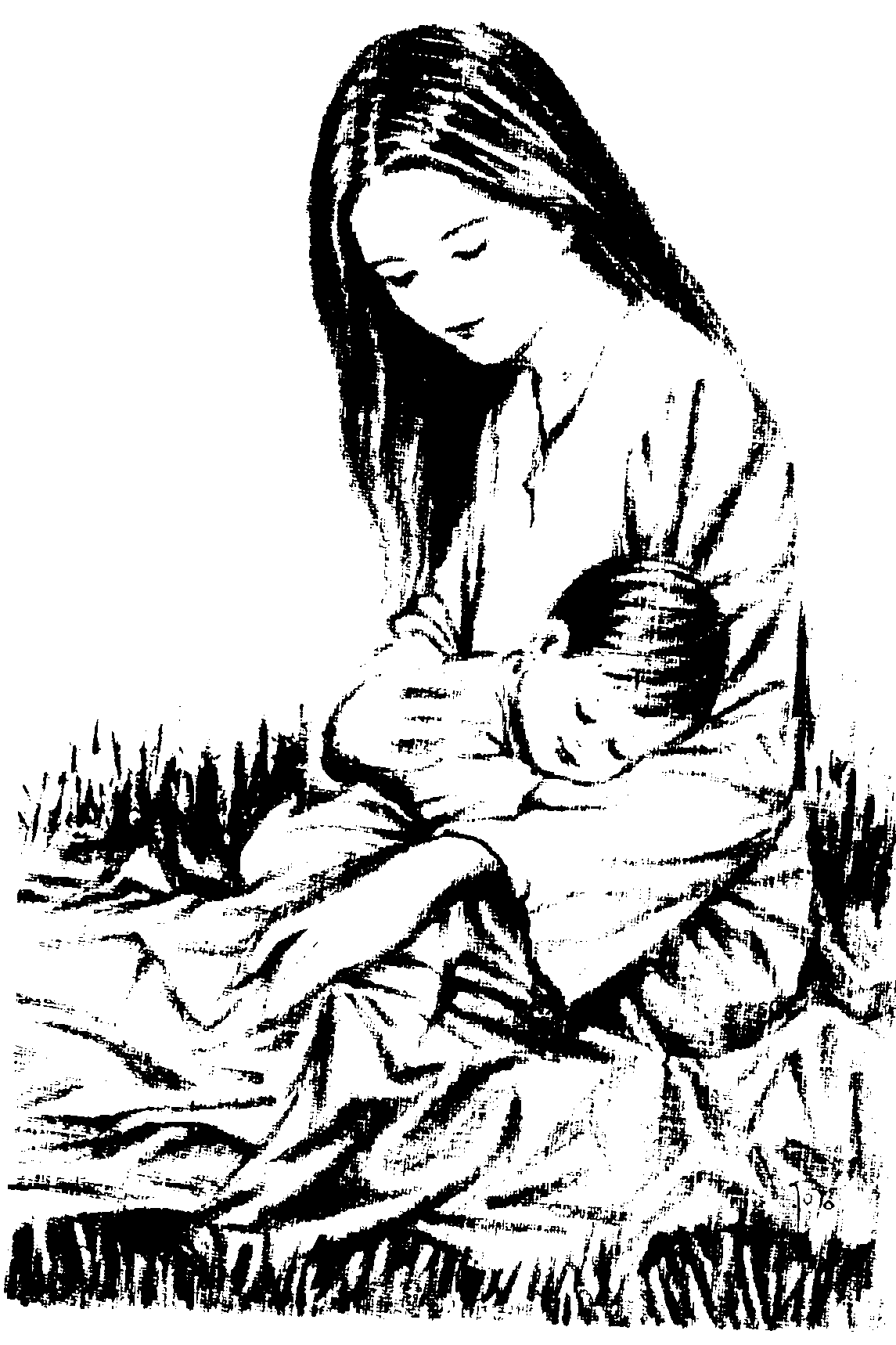 Főtisztelendő Excellenciás Dr. Beer MiklósVácMigazzi tér 1.2601Feladó:Váci egyházmegyés DiakónusokEgerFoglár u. 6.3300Főtisztelendő Mándoki GyörgyZAGYVASZÁNTÓSzabadság tér 9.3031Feladó:Váci egyházmegyés DiakónusokEgerFoglár u. 6.3300Főtisztelendő Kapás LászlóZEBEGÉNYÁrpád u. 7.2627Feladó:Váci egyházmegyés DiakónusokEgerFoglár u. 6.3300Főtisztelendő Tanczik BalázsVERESEGYHÁZFő u. 93.2112Feladó:Váci egyházmegyés DiakónusokEgerFoglár u. 6.3300Főtisztelendő Deák MihályZAGYVAPÁLFALVABudapesti u. 55.3104Feladó:Váci egyházmegyés DiakónusokEgerFoglár u. 6.3300Főtisztelendő Tóth SándorZAGYVARÓNAFenyvesalja u. 6.3141Feladó:Váci egyházmegyés DiakónusokEgerFoglár u. 6.3300Főtisztelendő Marti JózsefVÁCKonstantin tér 112600Feladó:Váci egyházmegyés DiakónusokEgerFoglár u. 6.3300Főtisztelendő Fejérdy ÁronVÁCVörösmarty tér 1.2600Feladó:Váci egyházmegyés DiakónusokEgerFoglár u. 6.3300Főtisztelendő Molnár ZsoltVERESEGYHÁZFő u. 93.2112Feladó:Váci egyházmegyés DiakónusokEgerFoglár u. 6.3300Főtisztelendő Káposztássy BélaVECSÉS-ÓFő u.51.2220Feladó:Váci egyházmegyés DiakónusokEgerFoglár u. 6.3300Főtisztelendő Turai AlfrédVÁCMigazzi tér 1.2600Feladó:Váci egyházmegyés DiakónusokEgerFoglár u. 6.3300Főtisztelendő Varga LászlóVÁCMigazzi tér 1.2600Feladó:Váci egyházmegyés DiakónusokEgerFoglár u. 6.3300Főtisztelendő Kalácska FerencVÁMOSMIKOLAHuszár u.1.2635Feladó:Váci egyházmegyés DiakónusokEgerFoglár u. 6.3300Főtisztelendő Varga PéterVECSÉS-ANDRÁSSY TELEPKinizsi u. 51.2220Feladó:Váci egyházmegyés DiakónusokEgerFoglár u. 6.3300Főtisztelendő Szigetvári ImreVECSÉS-FELSŐPetőfi tér 1.2220Feladó:Váci egyházmegyés DiakónusokEgerFoglár u. 6.3300Főtisztelendő Zavetz József c. prépostVÁCKáptalan u.4.2600Feladó:Váci egyházmegyés DiakónusokEgerFoglár u. 6.3300Főtisztelendő Stanco AttilaVÁCDerecske dűlő 2.2600Feladó:Váci egyházmegyés DiakónusokEgerFoglár u. 6.3300Főtisztelendő Kovács JózsefVÁCRÁTÓTPetőfi tér 3./a2163Feladó:Váci egyházmegyés DiakónusokEgerFoglár u. 6.3300Főtisztelendő Kovács KornélÜLLŐTemplom tér 4.2225Feladó:Váci egyházmegyés DiakónusokEgerFoglár u. 6.3300Főtisztelendő Gencsi Zsolt SzeráfVARSÁNYRákóczi u. 4.3178Feladó:Váci egyházmegyés DiakónusokEgerFoglár u. 6.3300Főtisztelendő Máthé György c. prépostVÁC-DEÁKVÁRVörösmarty tér 1.2600Feladó:Váci egyházmegyés DiakónusokEgerFoglár u. 6.3300Főtisztelendő Orosz JánosÚJHARTYÁNFő u.2.2367Feladó:Váci egyházmegyés DiakónusokEgerFoglár u. 6.3300Főtisztelendő Tábori Nándor c. esperesÚJLENGYELPetőfi u. 33.2724Feladó:Váci egyházmegyés DiakónusokEgerFoglár u. 6.3300Főtisztelendő Hernádi LászlóÚJSZÁSZSzt. István tér 1.5052Feladó:Váci egyházmegyés DiakónusokEgerFoglár u. 6.3300Főtisztelendő Széles LászlóTÓSZEGRákóczi u.24.5091Feladó:Váci egyházmegyés DiakónusokEgerFoglár u. 6.3300Főtisztelendő Sajtos JózsefTÖRTELTemető u. 2.2747Feladó:Váci egyházmegyés DiakónusokEgerFoglár u. 6.3300Főtisztelendő Palya JánosTURAKöztársaság u .1.2194Feladó:Váci egyházmegyés DiakónusokEgerFoglár u. 6.3300Főtisztelendő Kármán JánosTÁPIÓSZELESzéchenyi u.2.2766Feladó:Váci egyházmegyés DiakónusokEgerFoglár u. 6.3300Főtisztelendő Tamási JózsefTISZAFÖLDVÁRKossuth u.121.5430Feladó:Váci egyházmegyés DiakónusokEgerFoglár u. 6.3300Főtisztelendő Dr. Mike RóbertTÓALMÁSFő u.24.2252Feladó:Váci egyházmegyés DiakónusokEgerFoglár u. 6.3300Főtisztelendő Mikus TiborTÁPIÓBICSKERákóczi u. 92.2764Feladó:Váci egyházmegyés DiakónusokEgerFoglár u. 6.3300Főtisztelendő Kovács AttilaTÁPIÓGYÖRGYEMartinovics tér 3.2767Feladó:Váci egyházmegyés DiakónusokEgerFoglár u. 6.3300Főtisztelendő Ráduly FerencTÁPIÓSÁGTemplom tér 5.2253Feladó:Váci egyházmegyés DiakónusokEgerFoglár u. 6.3300Főtisztelendő Jerzy UrbanikSZŐDLIGETSzabadság tér 7.2133Feladó:Váci egyházmegyés DiakónusokEgerFoglár u. 6.3300Főtisztelendő Láng András c. prépostTAKSONYSzt. Anna u. 1/b.2335Feladó:Váci egyházmegyés DiakónusokEgerFoglár u. 6.3300Főtisztelendő Dóbiás ZalánTAKSONYSzt. Anna u. 1/b.2335Feladó:Váci egyházmegyés DiakónusokEgerFoglár u. 6.3300Főtisztelendő Hartung FerencSZOBSzt. László u. 1.2628Feladó:Váci egyházmegyés DiakónusokEgerFoglár u. 6.3300Főtisztelendő Turai János érd. esp.SZOLNOKTemplom u. 8/a5000Feladó:Váci egyházmegyés DiakónusokEgerFoglár u. 6.3300Főtisztelendő Huszka Mihály tb. kanonokSZOLNOKDr. Elek I. u. 25000Feladó:Váci egyházmegyés DiakónusokEgerFoglár u. 6.3300Főtisztelendő Dr. Szegedi LászlóSÜLYSÁPKápolna u. 3.2241Feladó:Váci egyházmegyés DiakónusokEgerFoglár u. 6.3300Főtisztelendő Farkas LászlóSÜLYSÁPTemplom u.72241Feladó:Váci egyházmegyés DiakónusokEgerFoglár u. 6.3300Főtisztelendő Gruber GézaSZENDEHELYPetőfi u. 1.2640Feladó:Váci egyházmegyés DiakónusokEgerFoglár u. 6.3300Főtisztelendő Béla VinceROMHÁNYKöztársaság tér 6.2654Feladó:Váci egyházmegyés DiakónusokEgerFoglár u. 6.3300Főtisztelendő Varga AndrásSALGÓTARJÁNDamjanich u. 2.3100Feladó:Váci egyházmegyés DiakónusokEgerFoglár u. 6.3300Főtisztelendő Baffi IstvánSALGÓTARJÁNAcélgyári u. 1.3100Feladó:Váci egyházmegyés DiakónusokEgerFoglár u. 6.3300Főtisztelendő Kómár IstvánRÁKÓCZIFALVASzabadság tér 7.5085Feladó:Váci egyházmegyés DiakónusokEgerFoglár u. 6.3300Főtisztelendő Bencsik TiborRÉTSÁGJózsef A. u. 2.2651Feladó:Váci egyházmegyés DiakónusokEgerFoglár u. 6.3300Főtisztelendő Urus AttilaRIMÓCHunyadi u. 2.3177Feladó:Váci egyházmegyés DiakónusokEgerFoglár u. 6.3300Főtisztelendő Szalka MihályPILISRákóczi u. 3.2721Feladó:Váci egyházmegyés DiakónusokEgerFoglár u. 6.3300Főtisztelendő Baranyai LászlóPÜSPÖKHATVANSzabadság u. 1.2682Feladó:Váci egyházmegyés DiakónusokEgerFoglár u. 6.3300Főtisztelendő Hugyecz JánosPÜSPÖKSZILÁGYKossuth u. 22.2166Feladó:Váci egyházmegyés DiakónusokEgerFoglár u. 6.3300Főtisztelendő Hupka JózsefPALOTÁSSzabadság u. 32.3042Feladó:Váci egyházmegyés DiakónusokEgerFoglár u. 6.3300Főtisztelendő Szabó ZsoltPÁSZTÓMúzeum tér 2.3060Feladó:Váci egyházmegyés DiakónusokEgerFoglár u. 6.3300Főtisztelendő Burger FerencPÉCELSzt. Imre krt. 8.2119Feladó:Váci egyházmegyés DiakónusokEgerFoglár u. 6.3300Főtisztelendő Tóth Péter c. prépostÓCSABajcsy-Zs. u. 28.2364Feladó:Váci egyházmegyés DiakónusokEgerFoglár u. 6.3300Főtisztelendő Balogh LászlóÖRKÉNYSzentgyörgyi u.1.2377Feladó:Váci egyházmegyés DiakónusokEgerFoglár u. 6.3300Főtisztelendő Vízy DomonkosŐRHALOMKossuth u. 37.2671Feladó:Váci egyházmegyés DiakónusokEgerFoglár u. 6.3300Főtisztelendő Kovács AttilaNÓGRÁDMEGYERPetőfi u. 86.3132Feladó:Váci egyházmegyés DiakónusokEgerFoglár u. 6.3300Főtisztelendő Jánosik GyulaNÓGRÁDSÁPFő u. 37.2685Feladó:Váci egyházmegyés DiakónusokEgerFoglár u. 6.3300Főtisztelendő V. Nagy Pál c. esperesNYÁREGYHÁZADózsa u. 1.2723Feladó:Váci egyházmegyés DiakónusokEgerFoglár u. 6.3300Főtisztelendő Tarnai ImreNAGYOROSZISzentháromság tér 12.2645Feladó:Váci egyházmegyés DiakónusokEgerFoglár u. 6.3300Főtisztelendő Gedeon JózsefNÉZSATáncsics u. 1.2618Feladó:Váci egyházmegyés DiakónusokEgerFoglár u. 6.3300Főtisztelendő Győry CsabaNÓGRÁDHunyadi u. 22.2642Feladó:Váci egyházmegyés DiakónusokEgerFoglár u. 6.3300Főtisztelendő Miklós János c. esp.NAGYKŐRÖSSzabadság tér 3.2750Feladó:Váci egyházmegyés DiakónusokEgerFoglár u. 6.3300Főtisztelendő Zimonyi János tb. kanonokNAGYMAROSSzt. Imre tér2.2626Feladó:Váci egyházmegyés DiakónusokEgerFoglár u. 6.3300Főtisztelendő Lengyel JózsefNAGYMAROSSzt. Imre tér2.2626Feladó:Váci egyházmegyés DiakónusokEgerFoglár u. 6.3300Főtisztelendő Dr. Csáki Tibor ker. esp.MONORKossuth u. 83.2200Feladó:Váci egyházmegyés DiakónusokEgerFoglár u. 6.3300Főtisztelendő Rolik RóbertNAGYBÁRKÁNYKossuth u. 8.3075Feladó:Váci egyházmegyés DiakónusokEgerFoglár u. 6.3300Főtisztelendő Tóth AndrásNAGYKÁTASzt. György tér 1.2760Feladó:Váci egyházmegyés DiakónusokEgerFoglár u. 6.3300Főtisztelendő Gellért OttóMÁTRAVEREBÉLYDózsa u. 10.3077Feladó:Váci egyházmegyés DiakónusokEgerFoglár u. 6.3300Főtisztelendő Karácsondi Mihály érd. esp.MOGYORÓDTemető u. 2.2146Feladó:Váci egyházmegyés DiakónusokEgerFoglár u. 6.3300Főtisztelendő Zöldi SándorMOHORARákóczi u. 1.2698Feladó:Váci egyházmegyés DiakónusokEgerFoglár u. 6.3300Főtisztelendő Barotai P. EndreMAGLÓDSzt. István tér 1.2234Feladó:Váci egyházmegyés DiakónusokEgerFoglár u. 6.3300Főtisztelendő Ipolyi KárolyMAGYARNÁNDORKossuth u. 1.2694Feladó:Váci egyházmegyés DiakónusokEgerFoglár u. 6.3300Főtisztelendő Balogh ZoltánMÁTRANOVÁKNyírmedi u. 8.3143Feladó:Váci egyházmegyés DiakónusokEgerFoglár u. 6.3300Főtisztelendő Temesvári BenedekKÓSPALLAGSzt. István u. 56.2625Feladó:Váci egyházmegyés DiakónusokEgerFoglár u. 6.3300Főtisztelendő Rados LászlóLŐRINCISzabadság tér 1.3021Feladó:Váci egyházmegyés DiakónusokEgerFoglár u. 6.3300Főtisztelendő Molnár PéterLUDÁNYHALÁSZIRákóczi u. 92.3188Feladó:Váci egyházmegyés DiakónusokEgerFoglár u. 6.3300Főtisztelendő Msgr. Major Sándor pápai prelátusKISMAROSDózsa u. 5.2623Feladó:Váci egyházmegyés DiakónusokEgerFoglár u. 6.3300Főtisztelendő Somlai JózsefKISTARCSASzéchenyi u. 64.2143Feladó:Váci egyházmegyés DiakónusokEgerFoglár u. 6.3300Főtisztelendő Hajdú Jenő c. apátKOCSÉRSzabadság u. 16.2755Feladó:Váci egyházmegyés DiakónusokEgerFoglár u. 6.3300Főtisztelendő Kelemen ZoltánKEMENCEFő u. 270.2638Feladó:Váci egyházmegyés DiakónusokEgerFoglár u. 6.3300Főtisztelendő Frajna AndrásKEREPESTemplom u. 17.2144Feladó:Váci egyházmegyés DiakónusokEgerFoglár u. 6.3300Főtisztelendő Lukács JózsefKARTALFelszabadulás u. 49.2173Feladó:Váci egyházmegyés DiakónusokEgerFoglár u. 6.3300Főtisztelendő Vilezsál GyörgyKAZÁRKossuth u. 2.3127Feladó:Váci egyházmegyés DiakónusokEgerFoglár u. 6.3300Főtisztelendő Kovács ZoltánKÁLLÓKossuth u. 4.2175Feladó:Váci egyházmegyés DiakónusokEgerFoglár u. 6.3300Főtisztelendő Lutheránus PéterJÁSZKARAJENŐRákóczi u. 17.2746Feladó:Váci egyházmegyés DiakónusokEgerFoglár u. 6.3300Főtisztelendő Kecskés AttilaJOBBÁGYIFelszabadulás u. 71.3063Feladó:Váci egyházmegyés DiakónusokEgerFoglár u. 6.3300Főtisztelendő Szász GyulaKARANCSKESZIFő u. 84.3183Feladó:Váci egyházmegyés DiakónusokEgerFoglár u. 6.3300Főtisztelendő Lendvai Zalán és Hajas ÁmoszSZÉCSÉNYHaynald u. 9.3170Feladó:Váci egyházmegyés DiakónusokEgerFoglár u. 6.3300Főtisztelendő Kapás AttilaINÁRCSRákóczi u. 3/b2365Feladó:Váci egyházmegyés DiakónusokEgerFoglár u. 6.3300Főtisztelendő Gulyka József c. prépostISASZEGTemplom u. 722117Feladó:Váci egyházmegyés DiakónusokEgerFoglár u. 6.3300Főtisztelendő Koza JózsefHATVAN-BELVÁROSKossuth tér 6.3300Feladó:Váci egyházmegyés DiakónusokEgerFoglár u. 6.3300Főtisztelendő Csontos FerencHATVAN-ÚJVÁROSRákóczi u. 12.3000Feladó:Váci egyházmegyés DiakónusokEgerFoglár u. 6.3300Főtisztelendő Nagy AndrásABONYKossuth tér 142740Feladó:Váci egyházmegyés DiakónusokEgerFoglár u. 6.3300Főtisztelendő Kiszel MihályALBERTIRSAKöztársaság utca 252730Feladó:Váci egyházmegyés DiakónusokEgerFoglár u. 6.3300Főtisztelendő Pekker ImreALSÓNÉMEDITemplom utca 12351Feladó:Váci egyházmegyés DiakónusokEgerFoglár u. 6.3300Főtisztelendő Sánta JánosASZÓDSzent Imre utca 72170Feladó:Váci egyházmegyés DiakónusokEgerFoglár u. 6.3300Főtisztelendő Tóth FerencBAGSzent András utca 1242191Feladó:Váci egyházmegyés DiakónusokEgerFoglár u. 6.3300Főtisztelendő Dr. Stella LeontinBALASSAGYARMATRákóczi utca 222660Feladó:Váci egyházmegyés DiakónusokEgerFoglár u. 6.3300Főtisztelendő Hartai Gábor SDBBALASSAGYARMATKossuth utca 412660Feladó:Váci egyházmegyés DiakónusokEgerFoglár u. 6.3300Főtisztelendő Czombos JózsefBERCELBéke utca 202687Feladó:Váci egyházmegyés DiakónusokEgerFoglár u. 6.3300Főtisztelendő Benedek SándorCEGLÉDBERCELPetőfi utca 32737Feladó:Váci egyházmegyés DiakónusokEgerFoglár u. 6.3300Főtisztelendő Bokros LeventeCEGLÉDKossuth tér 32700Feladó:Váci egyházmegyés DiakónusokEgerFoglár u. 6.3300Főtisztelendő Csonka CsabaCEGLÉDKossuth tér 32700Feladó:Váci egyházmegyés DiakónusokEgerFoglár u. 6.3300Főtisztelendő Dóka TamásCEREDJókai utca 13123Feladó:Váci egyházmegyés DiakónusokEgerFoglár u. 6.3300Főtisztelendő Szarvas AndrásCIBAKHÁZASzabadság tér 105462Feladó:Váci egyházmegyés DiakónusokEgerFoglár u. 6.3300Főtisztelendő Vagyóczky JózsefCSERHÁTSURÁNYDobó Katica utca 22676Feladó:Váci egyházmegyés DiakónusokEgerFoglár u. 6.3300Főtisztelendő Dr. Hornyák ImreCSERHÁTSZENTIVÁNKossuth utca 263066Feladó:Váci egyházmegyés DiakónusokEgerFoglár u. 6.3300Főtisztelendő Lédeczi DénesCSÉPARákóczi utca 95475Feladó:Váci egyházmegyés DiakónusokEgerFoglár u. 6.3300Főtisztelendő Görbe JózsefCSÖMÖRErzsébet utca 192141Feladó:Váci egyházmegyés DiakónusokEgerFoglár u. 6.3300Főtisztelendő Dr. Mátrai BenedekDABAS-ALSÓSzent István utca 382370Feladó:Váci egyházmegyés DiakónusokEgerFoglár u. 6.3300Főtisztelendő Tibay LászlóDABAS-GYÓNVasút utca 282373Feladó:Váci egyházmegyés DiakónusokEgerFoglár u. 6.3300Főtisztelendő Pásztor GyőzőDABAS-SÁRISzent János utca 1432371Feladó:Váci egyházmegyés DiakónusokEgerFoglár u. 6.3300Főtisztelendő Mészáros CsabaDÁNYTemplom kert 82118Feladó:Váci egyházmegyés DiakónusokEgerFoglár u. 6.3300Főtisztelendő Horváth JózsefDEJTÁRSzabadság utca 192649Feladó:Váci egyházmegyés DiakónusokEgerFoglár u. 6.3300Főtisztelendő Bieber JózsefDOROGHÁZAMalom utca 23153Feladó:Váci egyházmegyés DiakónusokEgerFoglár u. 6.3300Főtisztelendő Nemeskürti FerencDÖMSÖDSzabadság utca 832344Feladó:Váci egyházmegyés DiakónusokEgerFoglár u. 6.3300Főtisztelendő Hlédik LászlóDRÉGELYPALÁNKPetőfi utca 12646Feladó:Váci egyházmegyés DiakónusokEgerFoglár u. 6.3300Főtisztelendő Szabó József LászlóDUNAKESZI-ALAGKápolna utca 62120Feladó:Váci egyházmegyés DiakónusokEgerFoglár u. 6.3300Főtisztelendő Kurdics JózsefDUNAKESZI FŐSzent István utca 412120Feladó:Váci egyházmegyés DiakónusokEgerFoglár u. 6.3300Főtisztelendő Kis R. SándorDUNAVARSÁNYHalász L.-né utca 132336Feladó:Váci egyházmegyés DiakónusokEgerFoglár u. 6.3300Főtisztelendő Szádoczky KárolyDUNAKESZI-GYÁRTELEPFillér utca 72122Feladó:Váci egyházmegyés DiakónusokEgerFoglár u. 6.3300Főtisztelendő Kiss LászlóECSEGJókai köz 13053Feladó:Váci egyházmegyés DiakónusokEgerFoglár u. 6.3300Főtisztelendő Gyönyör LászlóETESDózsa György utca 23136Feladó:Váci egyházmegyés DiakónusokEgerFoglár u. 6.3300Főtisztelendő Lukács AndrásÉRSEKVADKERTHősök tere 22659Feladó:Váci egyházmegyés DiakónusokEgerFoglár u. 6.3300Főtisztelendő Vöő FerencFARMOSTemplom utca 42765Feladó:Váci egyházmegyés DiakónusokEgerFoglár u. 6.3300Főtisztelendő Sebők SándorFÓTVörösmarty utca 22153Feladó:Váci egyházmegyés DiakónusokEgerFoglár u. 6.3300Főtisztelendő Dlubala Róbert SDSGALGAHÉVÍZFő utca 1572193Feladó:Váci egyházmegyés DiakónusokEgerFoglár u. 6.3300Főtisztelendő Csiba TiborGALGAMÁCSAIskola utca 72183Feladó:Váci egyházmegyés DiakónusokEgerFoglár u. 6.3300Főtisztelendő Szecsődi PéterGÖDÖLLŐSzent Imre utca 152100Feladó:Váci egyházmegyés DiakónusokEgerFoglár u. 6.3300Főtisztelendő Gáspár IstvánGÖDÖLLŐ-MÁRIABESNYŐKapucinusok tere 12100Feladó:Váci egyházmegyés DiakónusokEgerFoglár u. 6.3300Főtisztelendő Ulmann Péter OPraem.GÖDÖLLŐ-PREMONTREIFácán sor 32100Feladó:Váci egyházmegyés DiakónusokEgerFoglár u. 6.3300Főtisztelendő Ország TiborGÖDPesti utca 612131Feladó:Váci egyházmegyés DiakónusokEgerFoglár u. 6.3300Főtisztelendő Hefler GáborGYÁLSzent István utca 362360Feladó:Váci egyházmegyés DiakónusokEgerFoglár u. 6.3300Főtisztelendő Szekeres MihályGYÖMRŐFrangepán utca 322230Feladó:Váci egyházmegyés DiakónusokEgerFoglár u. 6.3300Főtisztelendő Fazekas GyörgyGYÁLSzent István utca 36.2100Feladó:Váci egyházmegyés DiakónusokEgerFoglár u. 6.3300Főtisztelendő Kozsuch ZsoltGÖDÖLLŐSzent Imre utca 152100Feladó:Váci egyházmegyés DiakónusokEgerFoglár u. 6.3300Főtisztelendő Gyurkovics IstvánGÖDÖLLŐSzent Imre utca 152100Feladó:Váci egyházmegyés DiakónusokEgerFoglár u. 6.3300Főtisztelendő Nagy RichárdBALASSAGYARMATRákóczi utca 222660Feladó:Váci egyházmegyés DiakónusokEgerFoglár u. 6.3300Főtisztelendő Excellenciás Dr. Varga LajosVácKonstantin tér 11.2600